Dezember 2019Mo. – Do. 18:30 – 20:00 Uhr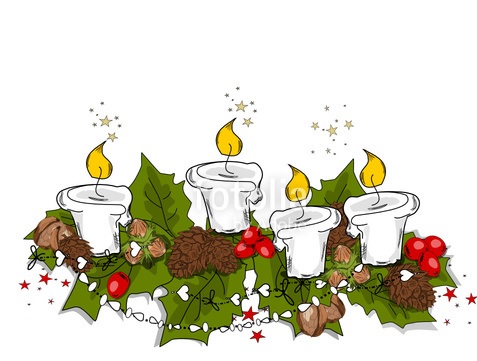 Liebe Schüler!Wir wünschen allen eine schöne Adventszeit!DatumThemaThemaFahrlehrer*02.12.Mo.5Vorfahrt und VerkehrsregelungenMichael Krenzer03.12.Di.6Verkehrszeichen und VerkehrseinrichtungenPaul Prais04.12.Mi.7Teilnehmer im Straßenverkehr, Besonderheiten und VerhaltenPaul Prais05.12.Do.8Geschwindigkeit, Abstand und umweltschonende FahrweiseJulien Meyer09.12.Mo.9Verkehrsbeobachtung und VerkehrsverhaltenJohann Wedel10.12.Di.10Ruhender VerkehrJohann Wedel11.12.Mi.11Verhalten in besonderen Situationen, Folgen von Verstößen gegen VerkehrsvorschriftenPaul Prais12.12.Do.12Sicherheit durch WeiterlernenJulien Meyer16.12.Mo.13Technische Bedingungen, Personen- und Güterförderung, umweltbewusster Umgang mit KraftfahrzeugenJohann Wedel17.12.Di.14Fahren mit Solokraftfahrzeugen und ZügenJohann Wedel18.12.Mi.1Persönliche VoraussetzungenJulien Meyer19.12.Do.2Risikofaktor MenschJulien Meyer23.12.Mo.3Rechtliche RahmenbedingungenJohann Wedel30.12.Mo.4Straßenverkehrssystem und seine NutzungJohann Wedel